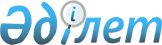 О внесении дополнений и изменений в постановление Правительства Республики Казахстан от 20 июля 2001 года N 983
					
			Утративший силу
			
			
		
					Постановление Правительства Республики Казахстан от 2 апреля 2004 года. Утратило силу - постановлением Правительства РК от 29 октября 2004 г. N 1132 (P041132) N 379.
      Сноска. Утратило силу постановлением Правительства РК от 29.10.2004 № 1132.
      В соответствии с Законом  Республики Казахстан от 25 апреля 2003 года "Об обязательном социальном страховании" Правительство Республики Казахстан постановляет: 
      1. Внести в постановление  Правительства Республики Казахстан от 20 июля 2001 года N 983 "Вопросы Министерства труда и социальной защиты населения Республики Казахстан" (САПП Республики Казахстан, 2001 г., N 27, ст. 340) следующие дополнения и изменения: 
      в Положении о Министерстве труда и социальной защиты населения Республики Казахстан, утвержденном указанным постановлением: 
      в пункте 10: 
      дополнить подпунктом 4-2) следующего содержания: 
      "4-2) реализация государственной политики в области обязательного социального страхования;"; 
      подпункт 6) исключить; 
      в пункте 11: 
      дополнить подпунктами 12-1) и 25-1) следующего содержания: 
      "12-1) назначение социальных выплат из Государственного фонда социального страхования;"; 
      "25-1) обеспечение контроля за своевременным и полным назначением социальных выплат и их получением;"; 
      подпункт 28) исключить; 
      в пункте 12: 
      дополнить подпунктами 1-1), 2-1), 3-1) и 5-1) следующего содержания: 
      "1-1) проверять достоверность документов, представленных для назначения социальных выплат;"; 
      "2-1) давать необходимые разъяснения по вопросам назначения и получения социальных выплат;"; 
      "3-1) устанавливать степень утраты трудоспособности;"; 
      "5-1) устанавливать требования по приему и передаче  документов, необходимых для назначения социальных выплат;"; 
      подпункт 12) исключить. 
      2. Настоящее постановление вступает в силу с 1 января 2005 года. 
					© 2012. РГП на ПХВ «Институт законодательства и правовой информации Республики Казахстан» Министерства юстиции Республики Казахстан
				
Исполняющий обязанности  
Премьер-Министра  
Республики Казахстан  